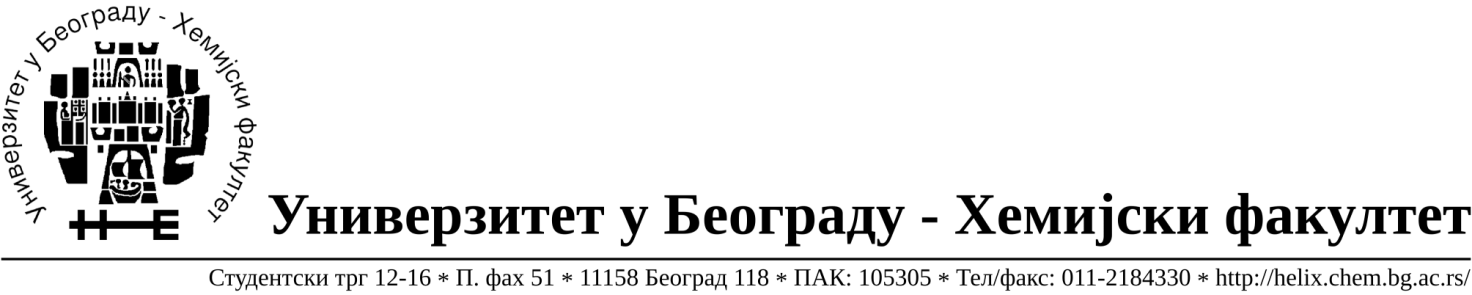 Број: 207/4Датум: 19.02.2019.ПОЗИВ ЗА ПОДНОШЕЊЕ ПОНУДАНа основу члана 55. став 1. тачка 2. и члана 60. Закона о јавним набавкама (»Службени гласник РС«, број 68/15) а у складу са Правилником о обавезним елементима конкурсне документације у поступцима јавних набавки и начину доказивања испуњености услова ("Службени гласник Републике Србије", бр. 86/15) и Одлуке број 207/1 од 18.02.2019. године о покретању поступка јавне набавке мале вредности број 4/19, Хемијски факултет у Београду, улица Студентски трг број 12-16, вас позива да поднесете писану понуду у поступку чији је предмет ‐ материјал за молерске и зидарске радове на текућем одржавању зграде. Ознака из општег речника набавке: Боје, лакови, смоле- 44800000, Боје и зидне облоге – 44111400, Керамичке облоге -  441119001. НАЗИВ НАРУЧИОЦА:Универзитет у Београду –Хемијски факултет2 АДРЕСА НАРУЧИОЦА:Студентски трг 12-16, Београд3. ИНТЕРНЕТ СТРАНИЦА НАРУЧИОЦАwww.chem.bg.ac.rs4. ВРСТА НАРУЧИОЦА Просвета5.  ВРСТА ПОСТУПКА ЈАВНЕ НАБАВКЕ	 Поступак јавне набавке мале вредности6.  ВРСТА ПРЕДМЕТА Добра7.  ПРЕДМЕТ ЈАВНЕ НАБАВКЕПредмет јавне набавке је добро ‐ материјал за молерске и зидарске радове на текућем одржавању зграде8.  КРИТЕРИЈУМ, ЕЛЕМЕНТИ КРИТЕРИЈУМА ЗА ДОДЕЛУ УГОВОРА Критеријум за доделу уговора је најнижа понуђена цена9. НАЧИН ПРЕУЗИМАЊА КОНКУРСНЕ ДОКУМЕНТАЦИЈЕ,  ОДНОСНО ИНТЕРНЕТ АДРЕСА ГДЕ ЈЕ КОНКУРСНА ДОКУМЕНТАЦИЈАа) Конкурсна документација је доступна на интернет страници наручиоца www.chem.bg.ac.rs и објављена је на Порталу јавних набавки.10. НАЧИН ПОДНОШЕЊА ПОНУДЕ И РОК ЗА ПОДНОШЕЊЕ ПОНУДЕПонуда се подноси у затвореној ковери са назнаком »ПОНУДА ЗА ЈАВНУ НАБАВКУ ДОБРА ‐ МАТЕРИЈАЛ ЗА МОЛЕРСКЕ И ЗИДАРСКЕ РАДОВЕ НА ТЕКУЋЕМ ОДРЖАВАЊУ ЗГРАДЕ, БРОЈ 4/19 ‐ НЕ ОТВАРАТИ«Понуђач је дужан да на полеђини коверте назначи назив, адресу, телефон и контакт особу. Понуда се доставља путем поште или лично, сваког радног дана, на адресу Универзитет у Београду, Хемијски факултет, Београд, Студентски трг број 12-16, до 01.03.2019. године, до 10,00 часова.Уколико се понуда доставља поштом, понуђач је дужан да обезбеди да понуда стигне на назначену адресу Наручиоца пре истека рока за достављање понуде.Понуде достављена након означеног рока сматраће се неблаговременом  и биће враћена неотворена понуђачу са назнаком да је поднета неблаговремено.11. МЕСТО, ВРЕМЕ И НАЧИН ОТВАРАЊА ПОНУДАЈавно отварање понуда обавиће се 01.03.2019. године, на Универзитет у Београду, Хемијски факултет, Београд, Студентски трг број 12-16, у просторији број 333а, приземље, са почетком у 12,00 часова.12.  УСЛОВИ ПОД КОЈИМА ПРЕСТАВНИЦИ ПОНУЂАЧА МОГУ УЧЕСТВОВАТИ У ПОСТУПКУ ОТВАРАЊА ПОНУДАУ поступку отварања понуда могу активно да учествују само овлашћени представници понуђача.Представници понуђача су дужни да, пре почетка отварања понуда, Комисији за јавну набавку доставе пуномоћје за учешће у поступку отварања понуда.Пуномоћје се доставља у писаној форми и мора бити заведено код понуђача, оверено печатом и потписано од стране овлашћеног лица понуђача.13. РОК ЗА ДОНОШЕЊЕ ОДЛУКЕОдлуку о избору најповољније понуде ће бити донета у оквирном року од 10(десет) дана од дана јавног отварања понуда.14. ЛИЦЕ ЗА КОНТАКТЛице  за контакт је Љиљана Секулић, службеник за јавне набавке, телефон 011/ 3336803, е‐маил:  ljilja@chem.bg.ac.rs